23-26 сентября 2016 года  на базе Гимназии №1 прошли обучающие  семинары  для воспитателей, педагогов ОО Астраханской области, преподавателей  и студентов  ГАПОУ АО «АСПК» по теме: «Механизмы реализации ФГОС ОО на основе системно-деятельностного подхода: от теории к практике» с участием партнеров проекта - НОУ ДПО «Институт системно-деятельностной педагогики»  (г. Москва) и  ГАОУ АО ДПО  «Институт развития образования».Семинары проводились  в рамках реализации гранта и при поддержке Министерства образования и науки РФ.Семинары посетило более 80 человек:  руководители и заместители руководителей ОО Астраханской области, преподаватели и студенты АСПК, воспитатели детских садов и педагоги дополнительного образования из учреждений дополнительного образования детей.  В рамках семинаров прошли открытые уроки, занятия, мастер-классы, практические обучающие занятия, консультации, круглые столы, дискуссионные площадки, которые проводили  учителя Гимназии, освоившие технологию деятельностного метода Л.Г.Петерсон,  Посполита  Наталья Владимировна, старший методист Центра системно-деятельностной педагогики «Школа 2000...» (г. Москва), Томилина Наталья  Владимировна, преподаватель Астраханского Института развития образования, Павлова Любовь Викторовна, заместитель директора Гимназии, руководитель проекта.Многие педагоги, вдохновленные результатами детей и учителей Гимназии, выразили желание пройти стажировки у педагогов-методистов и внедрять данную инновацию в своих школах.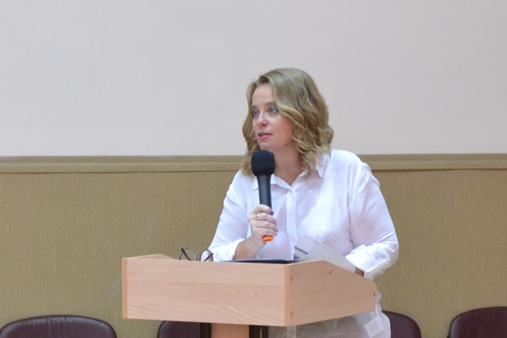 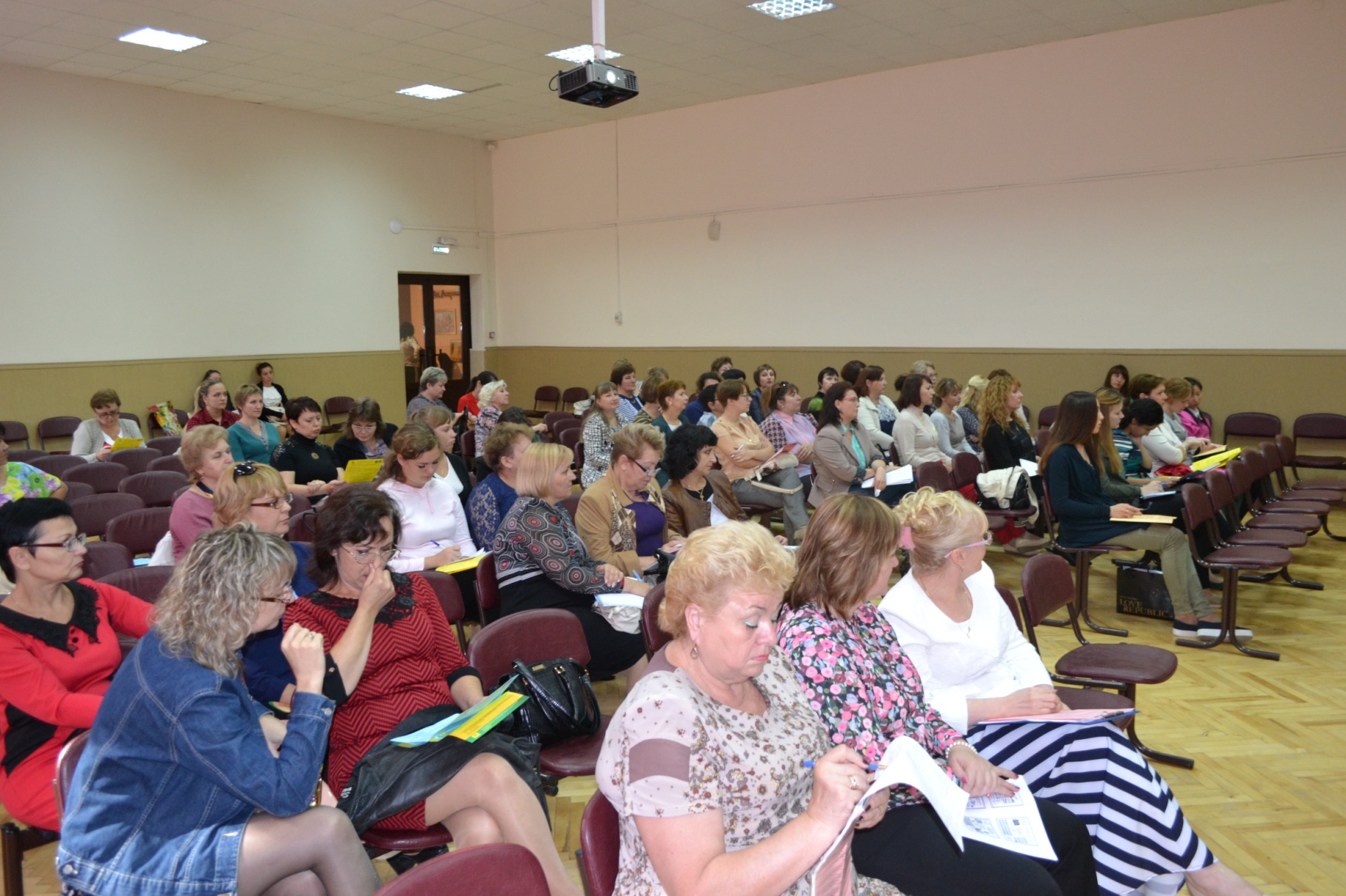 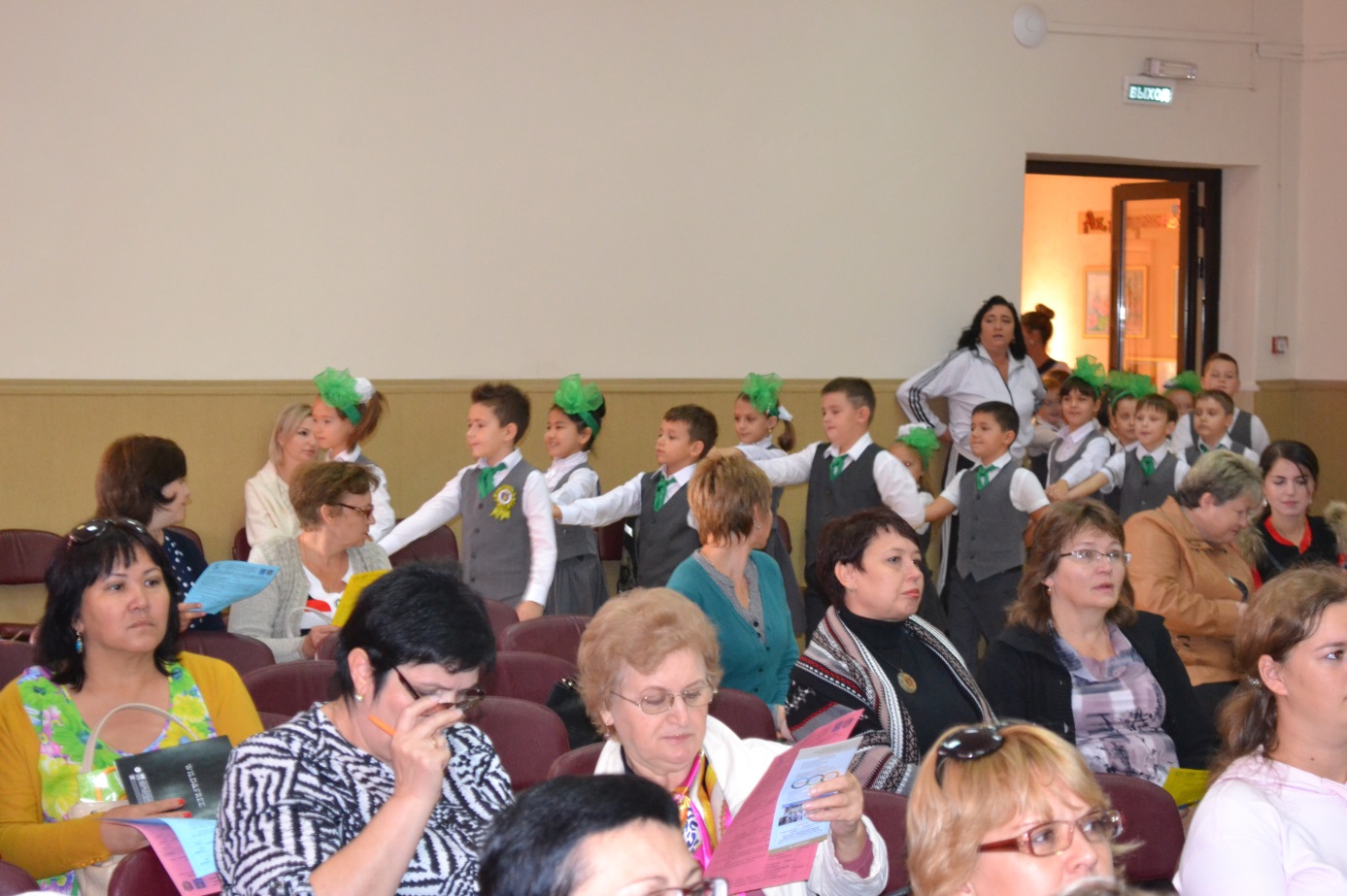 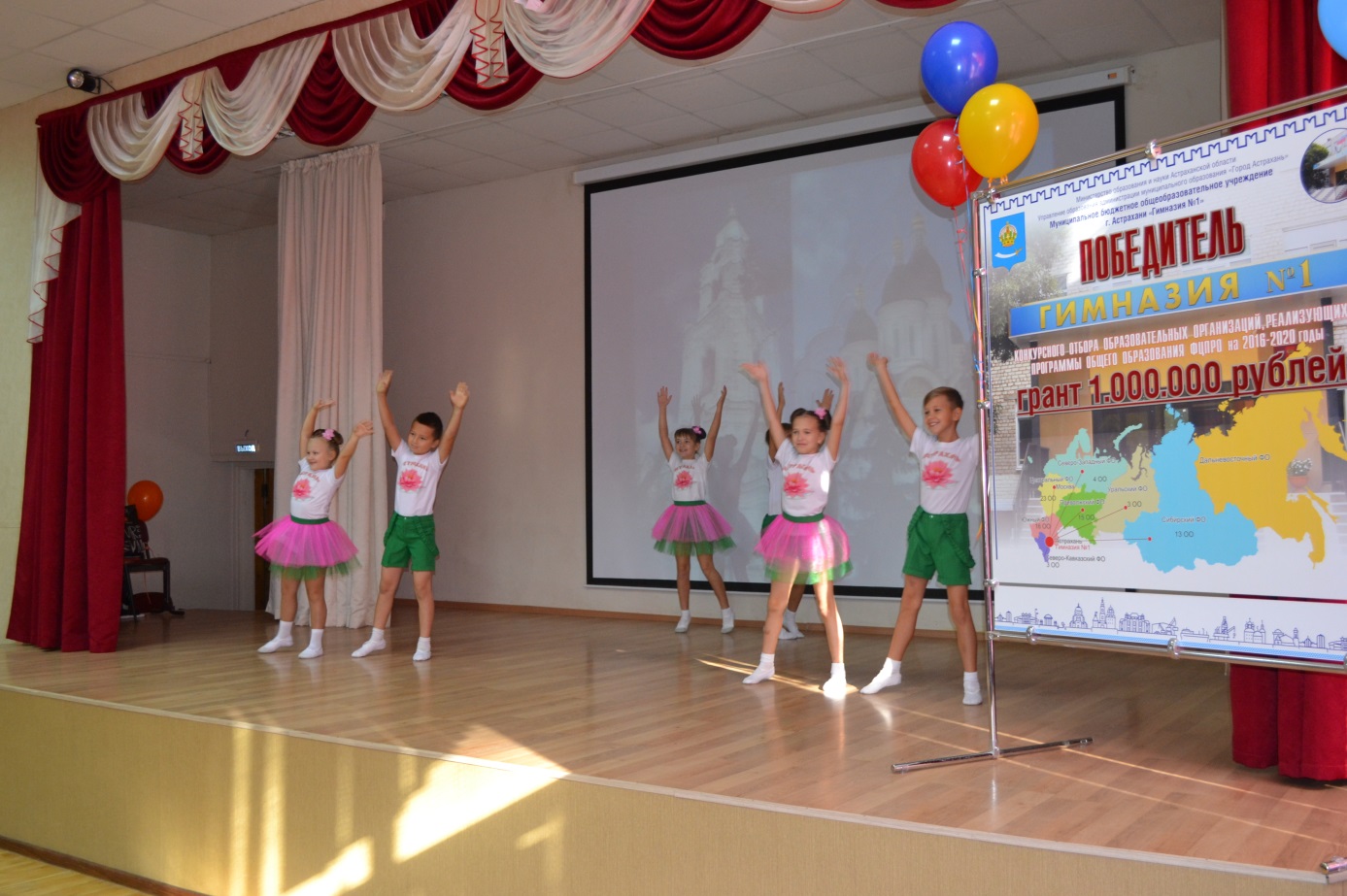 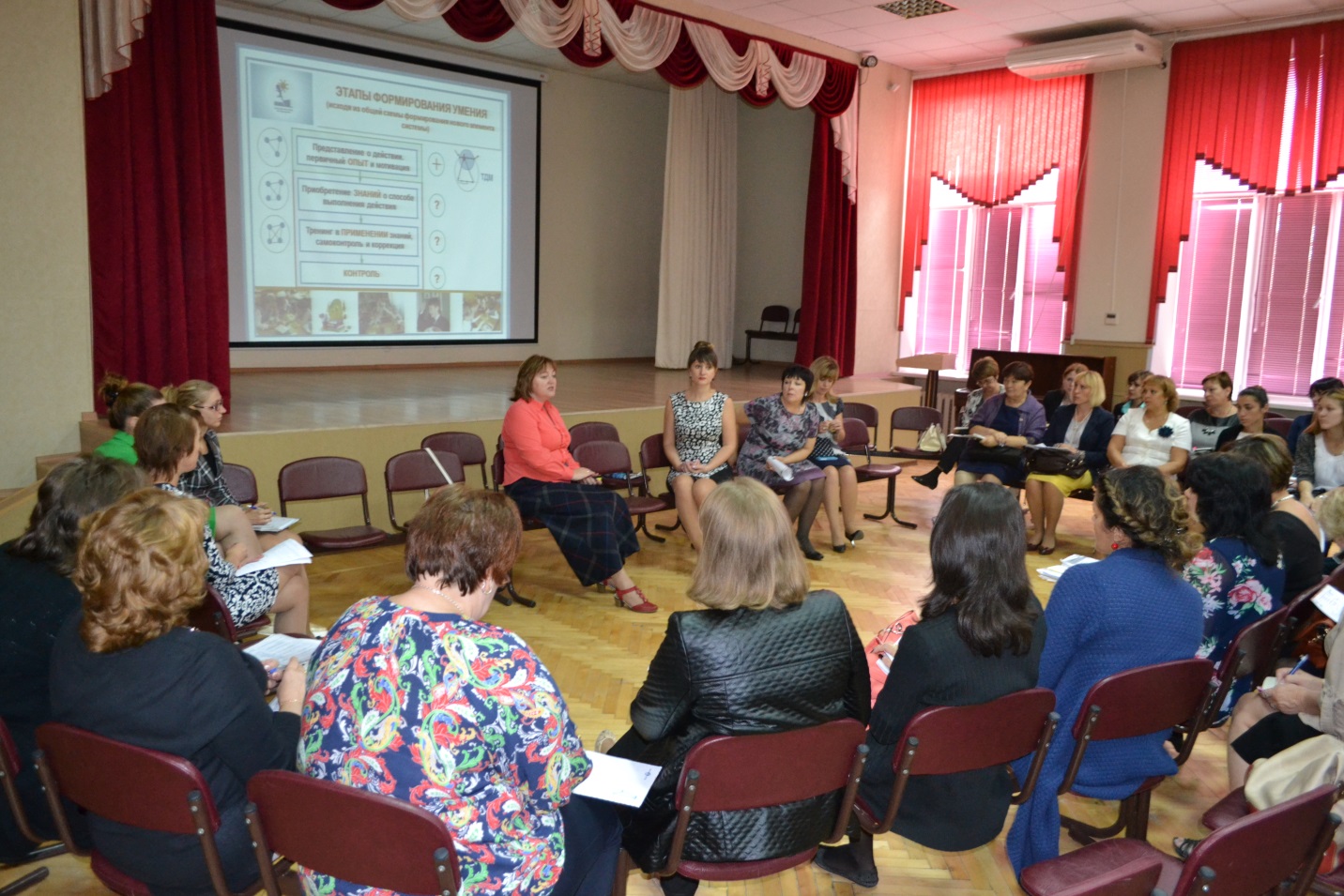 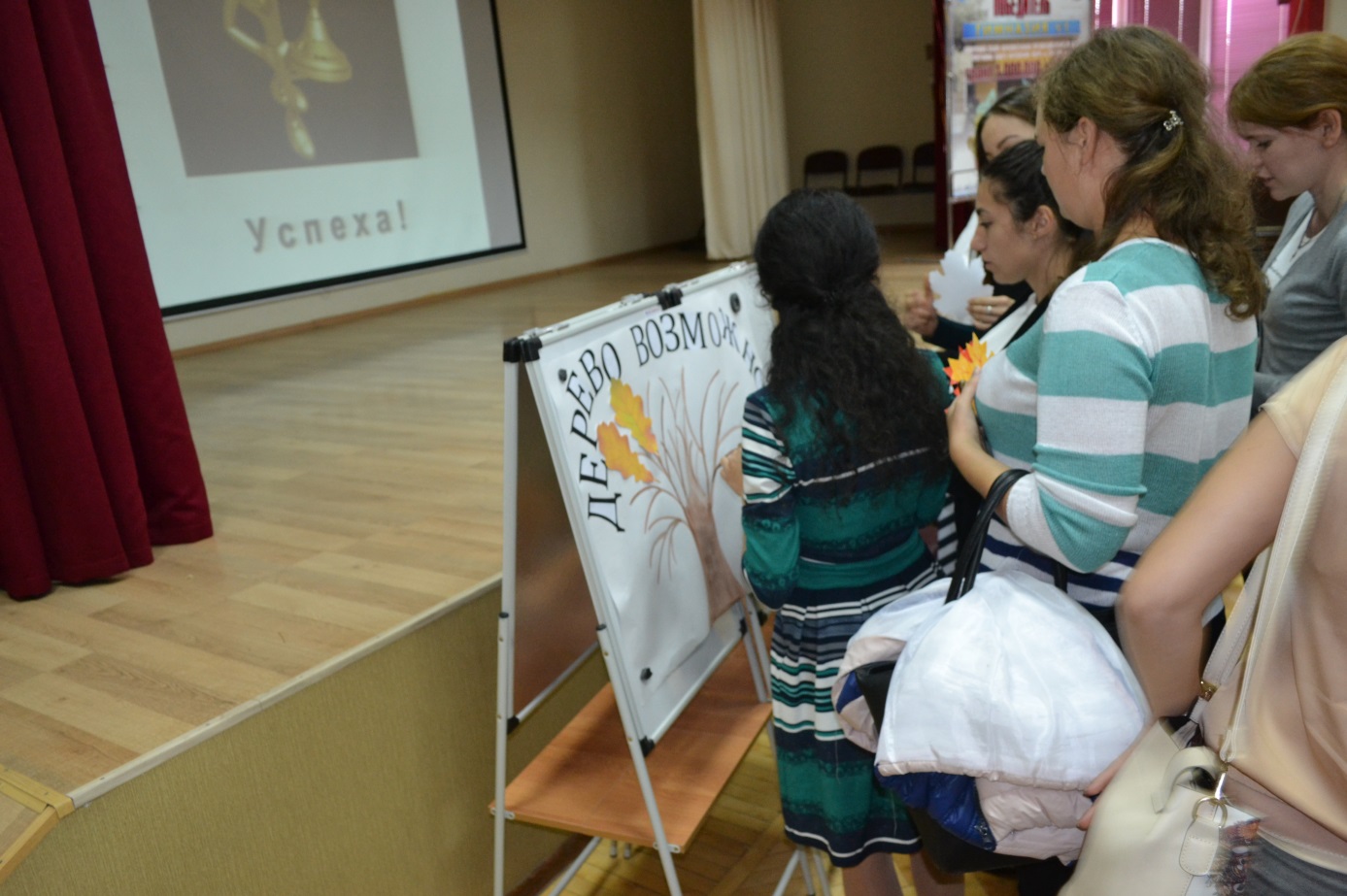 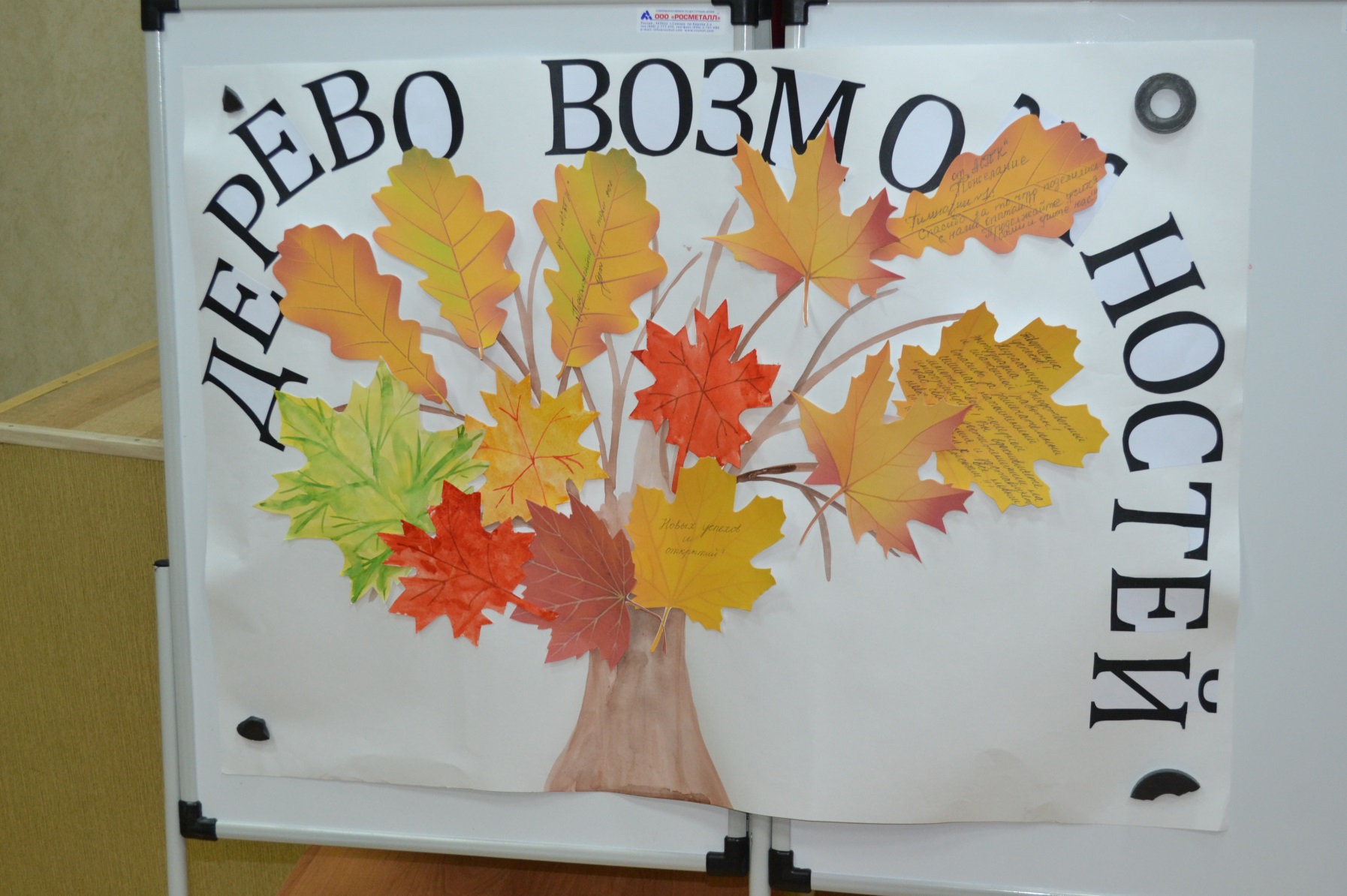 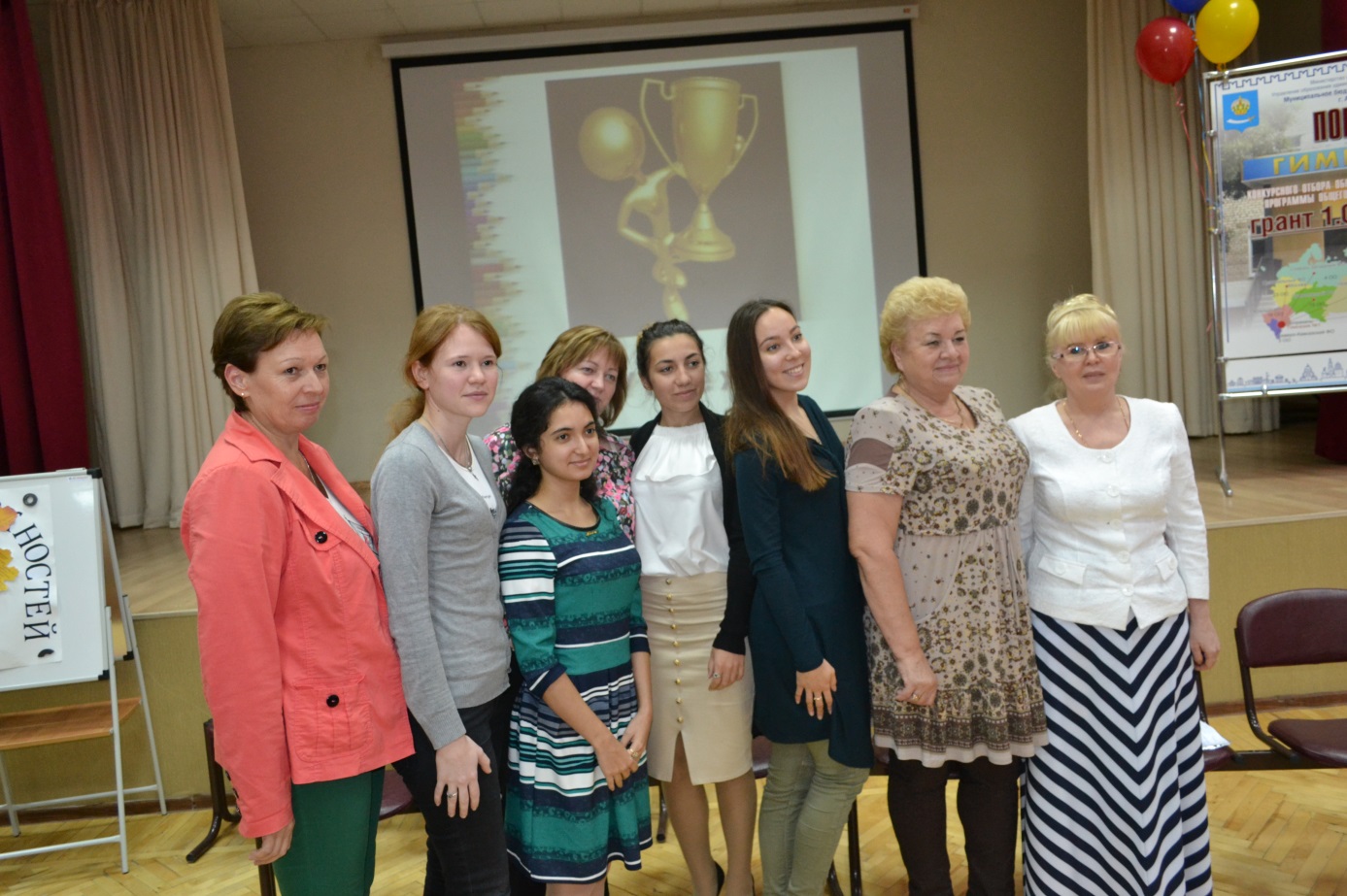 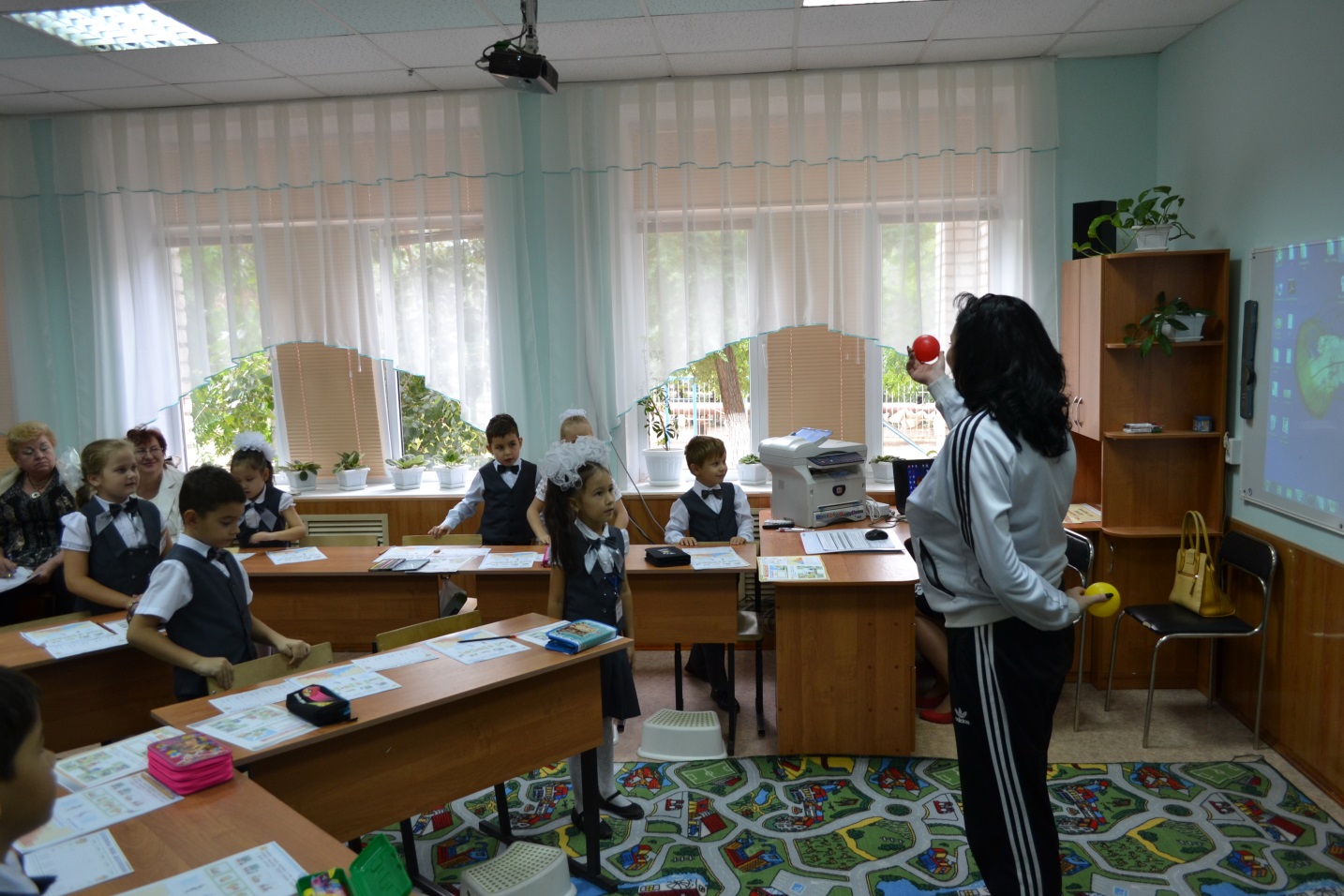 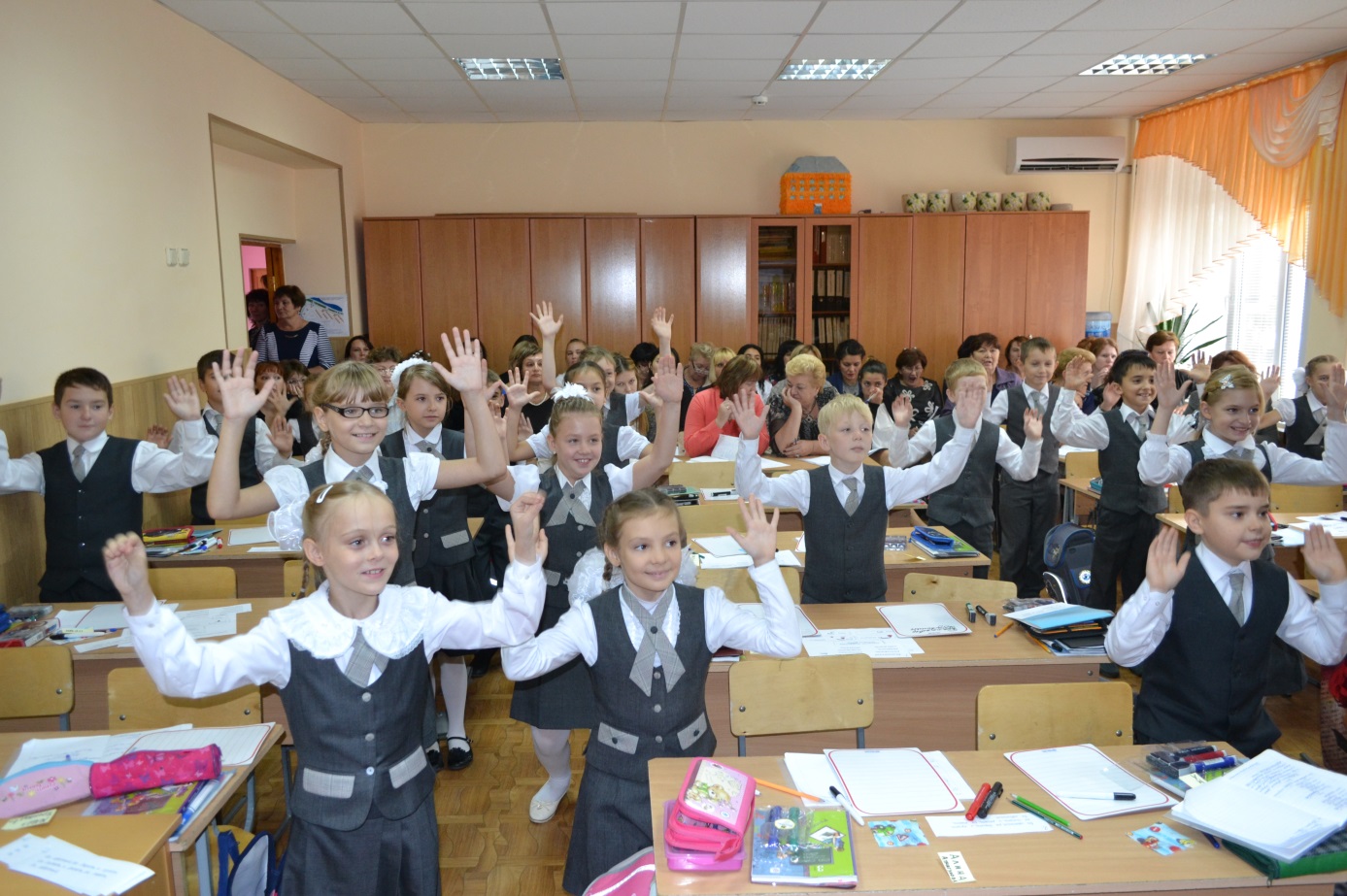 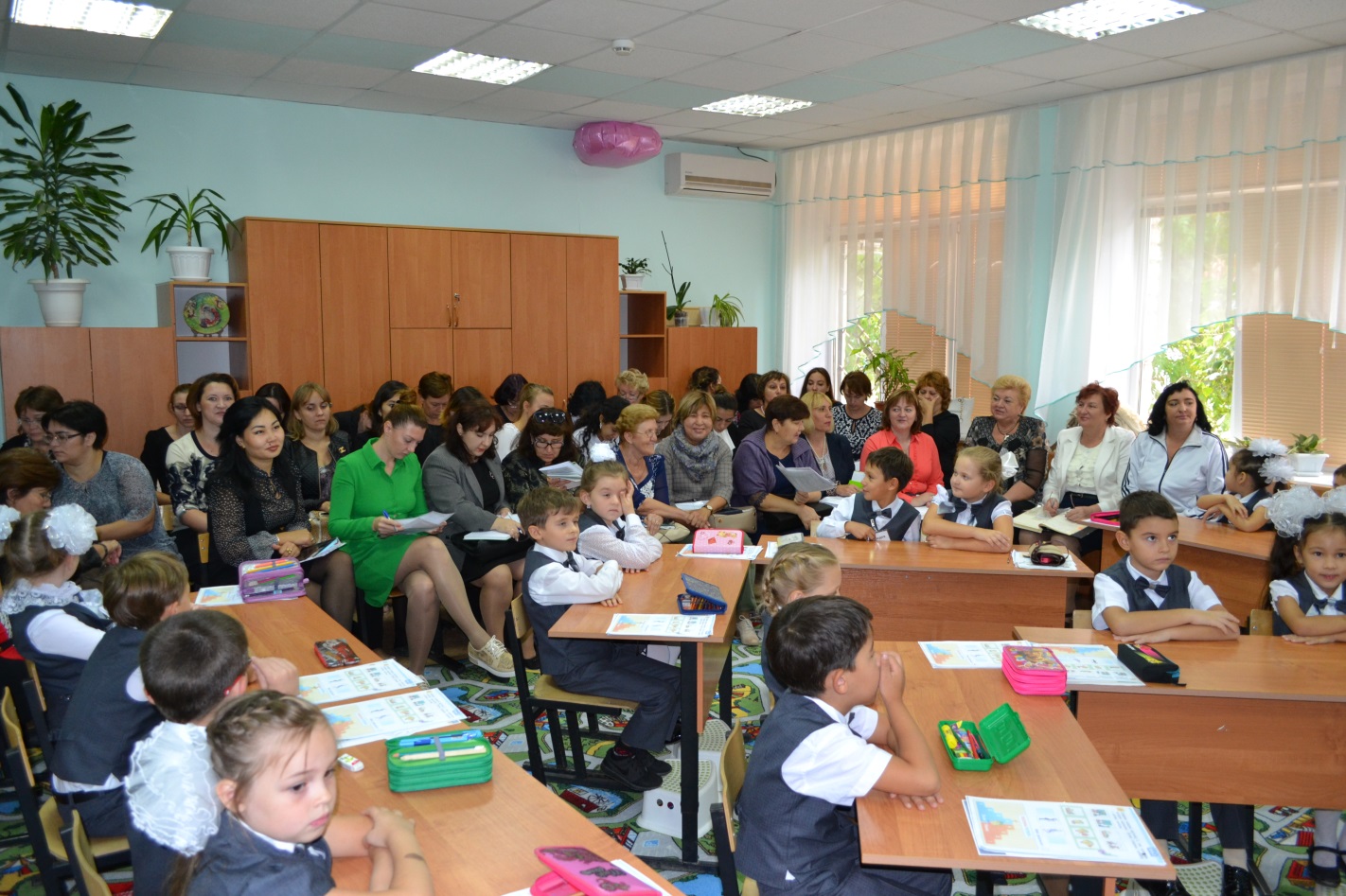 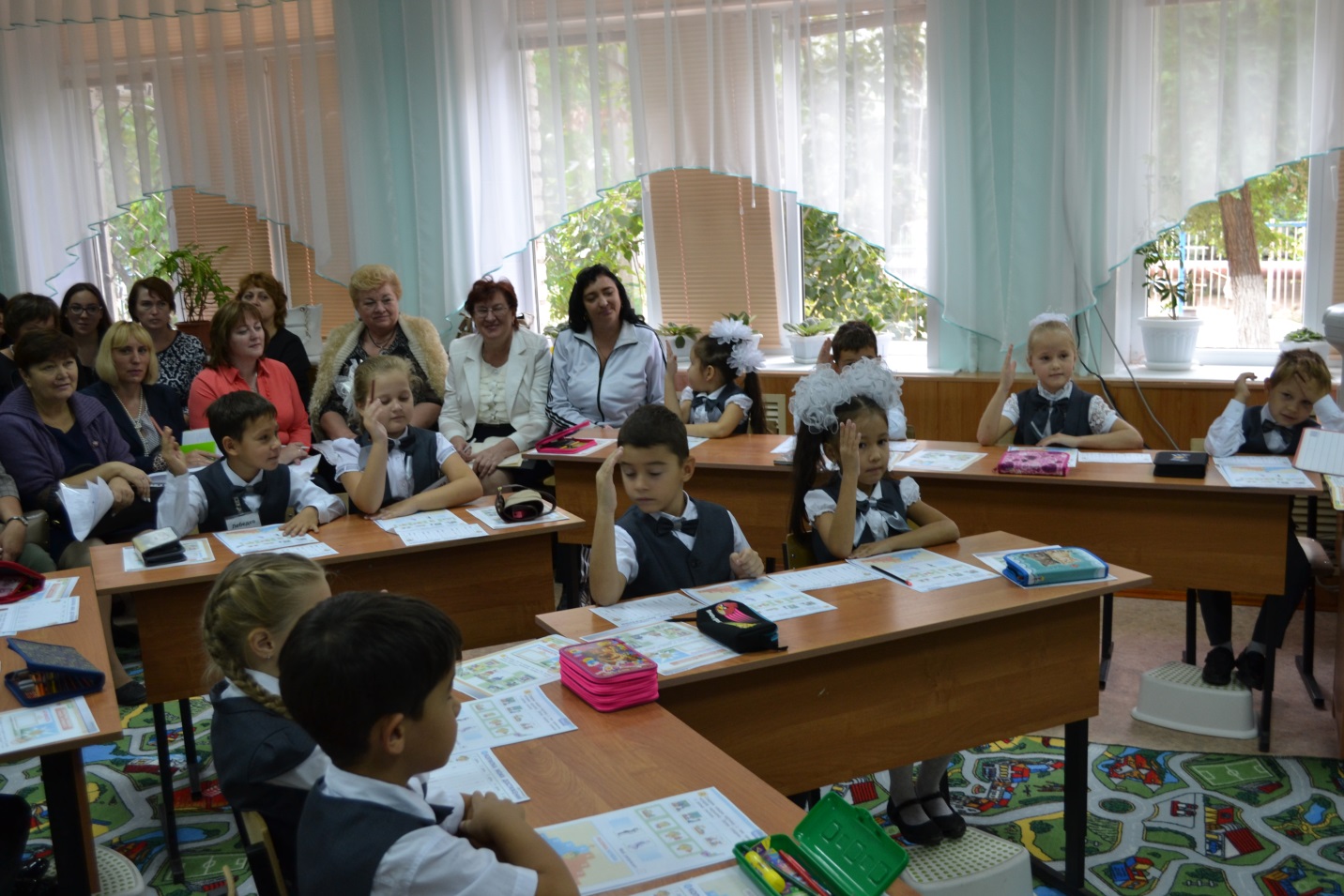 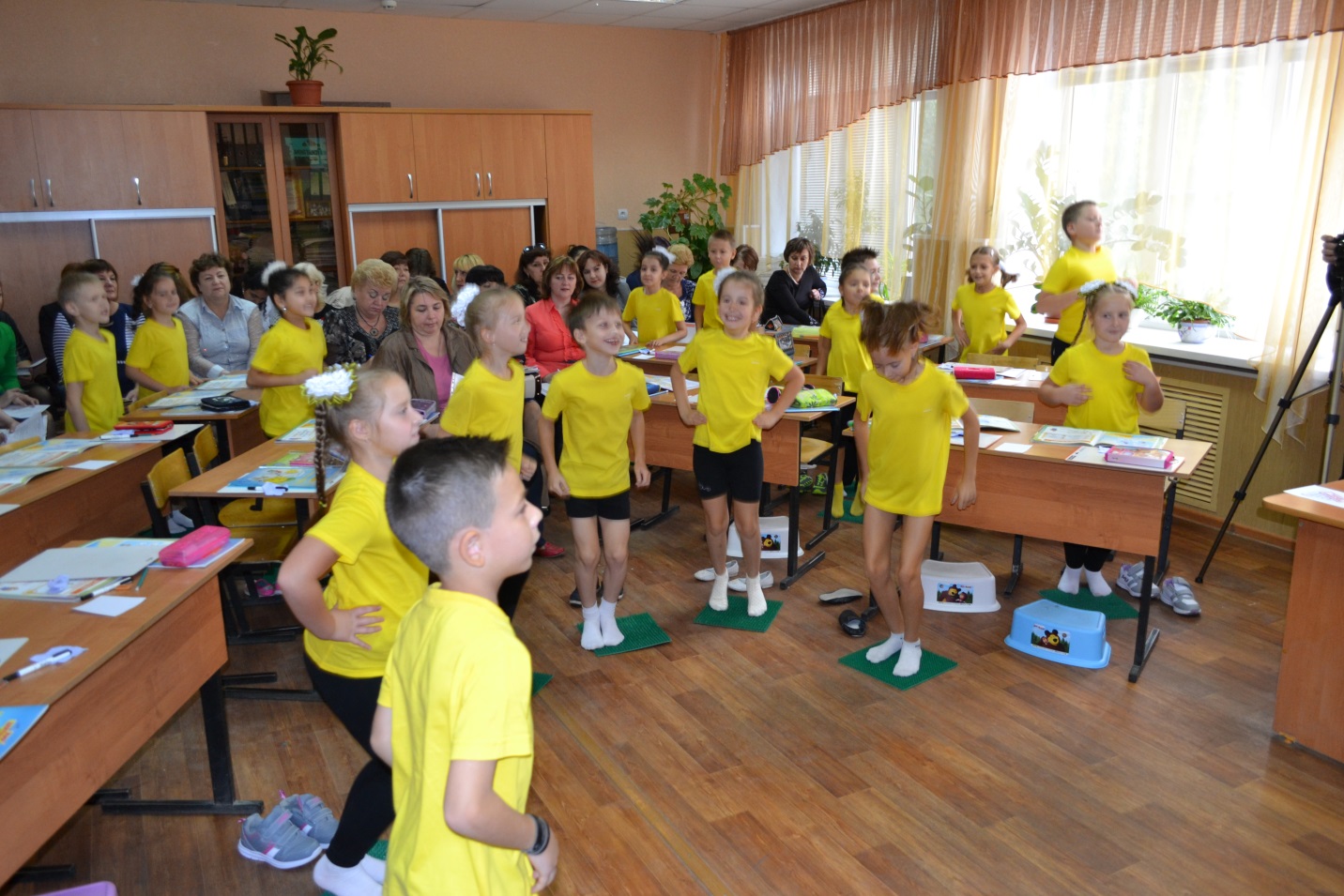 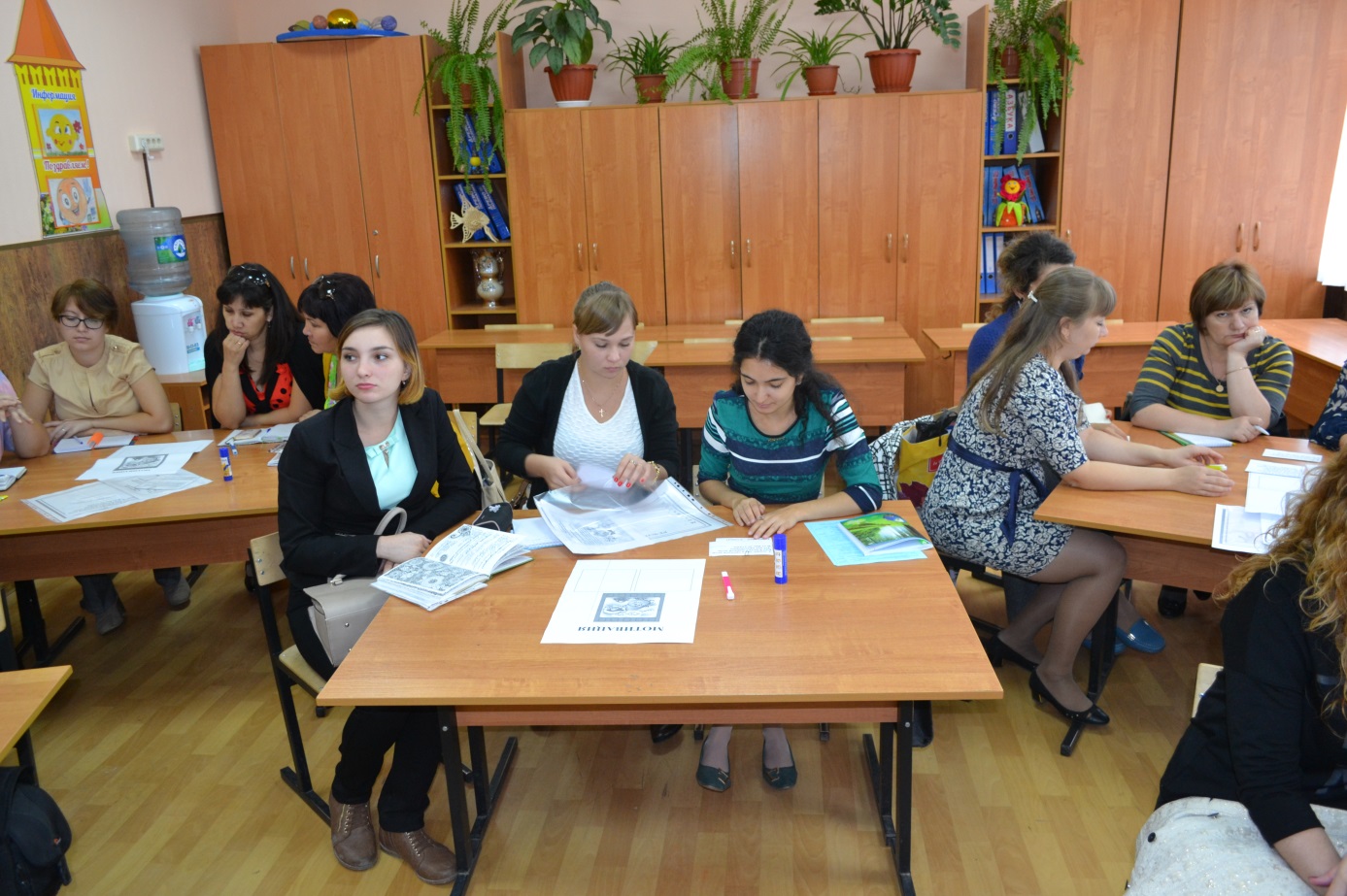 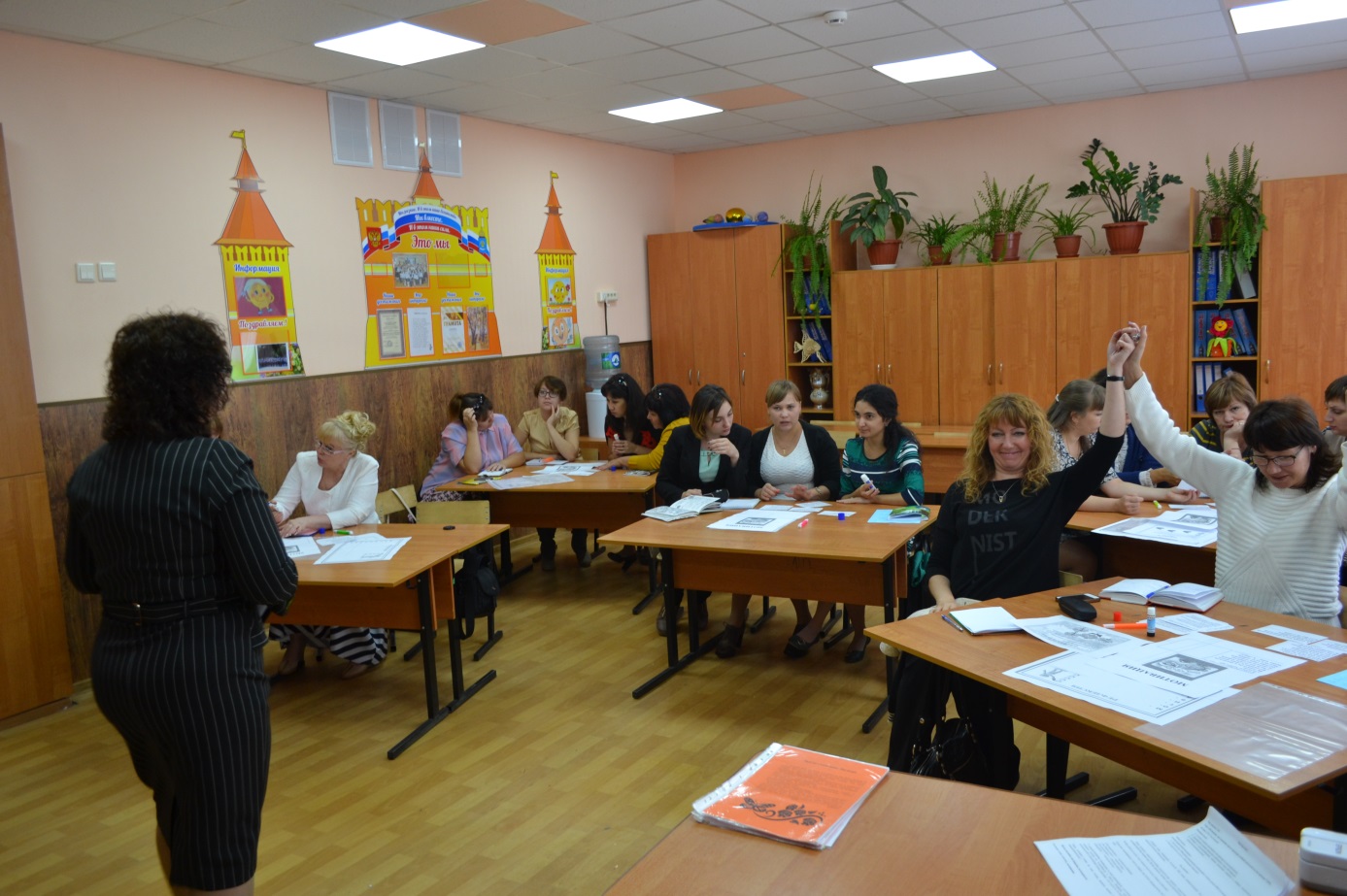 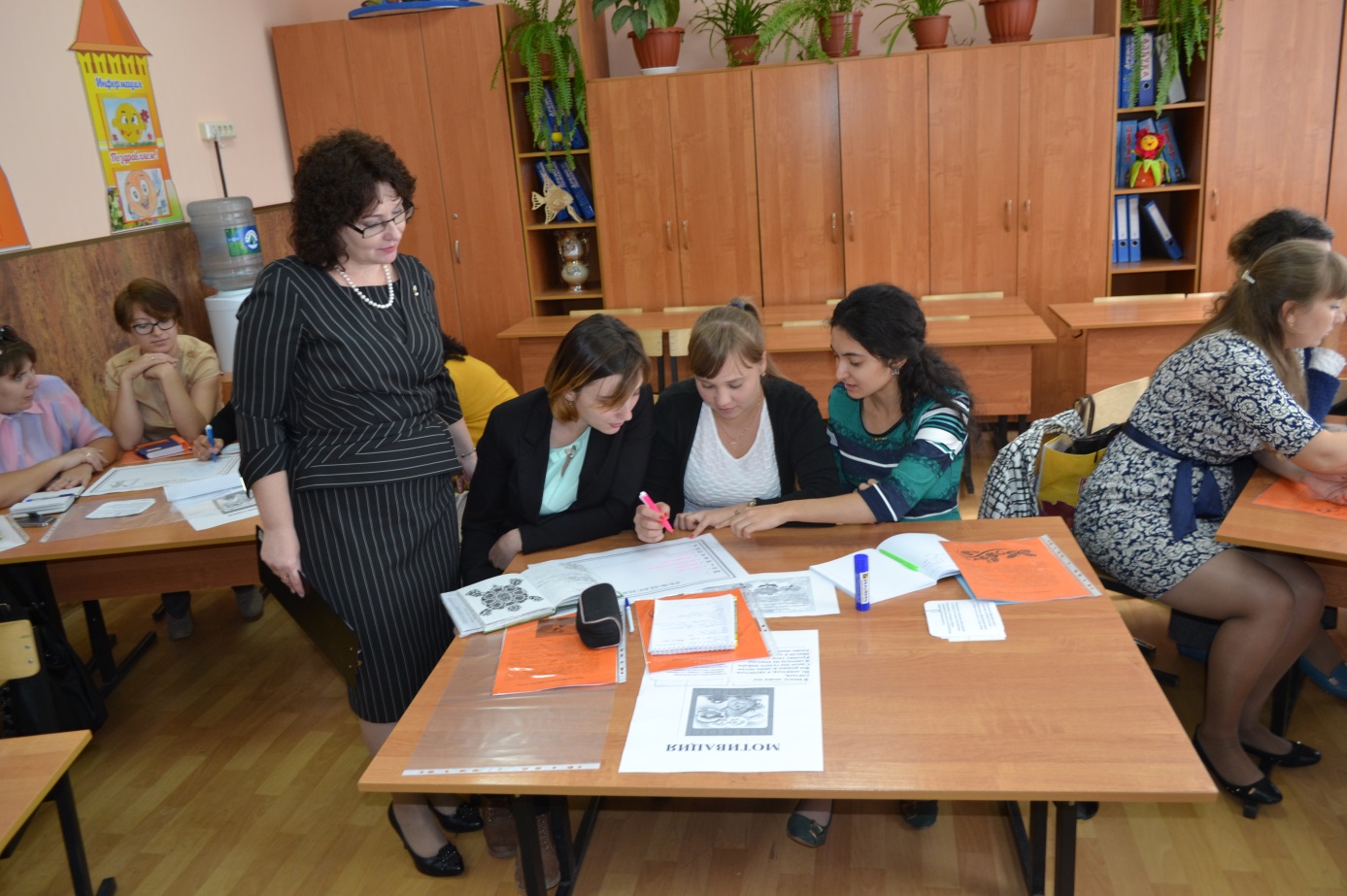 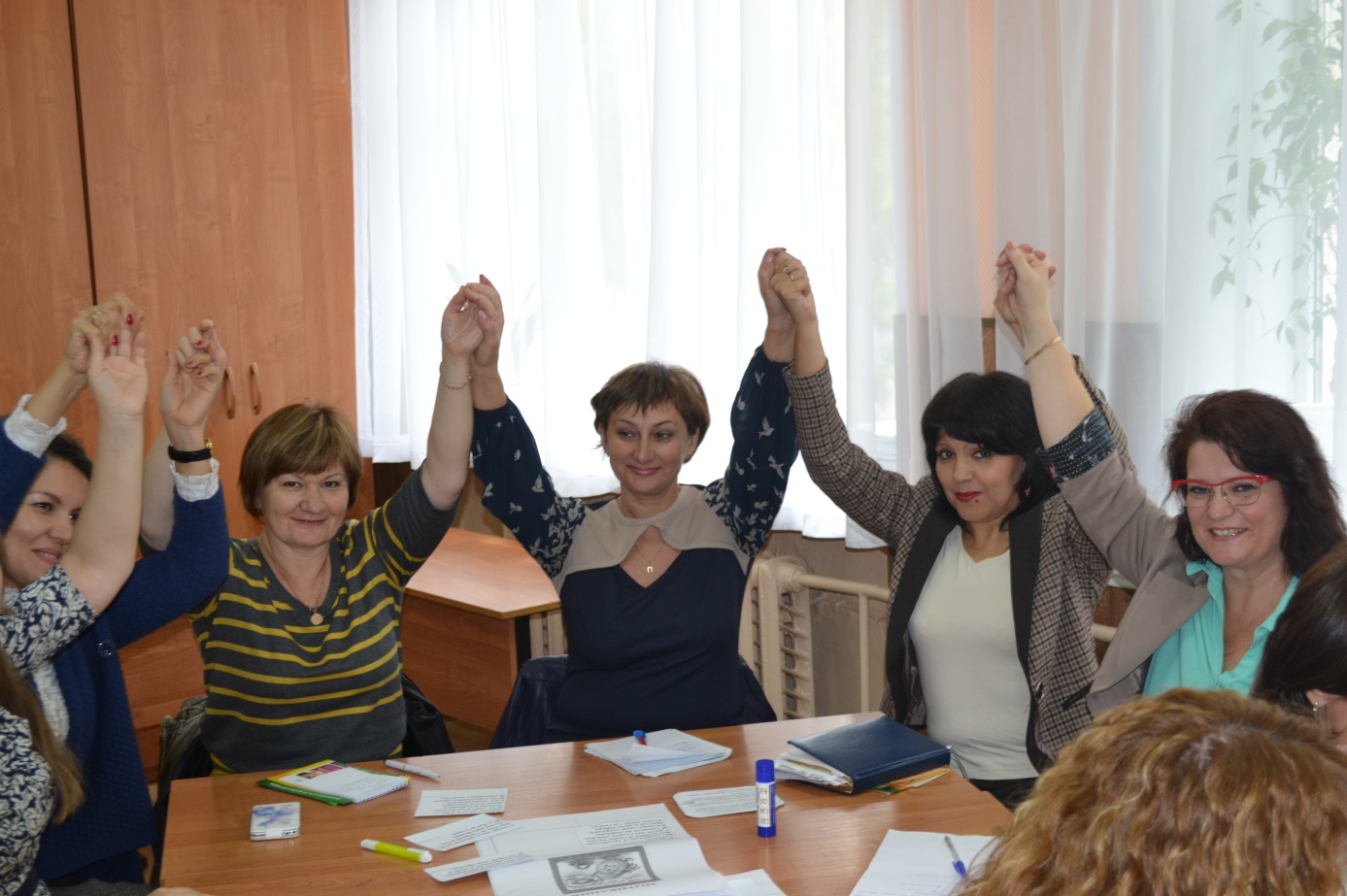 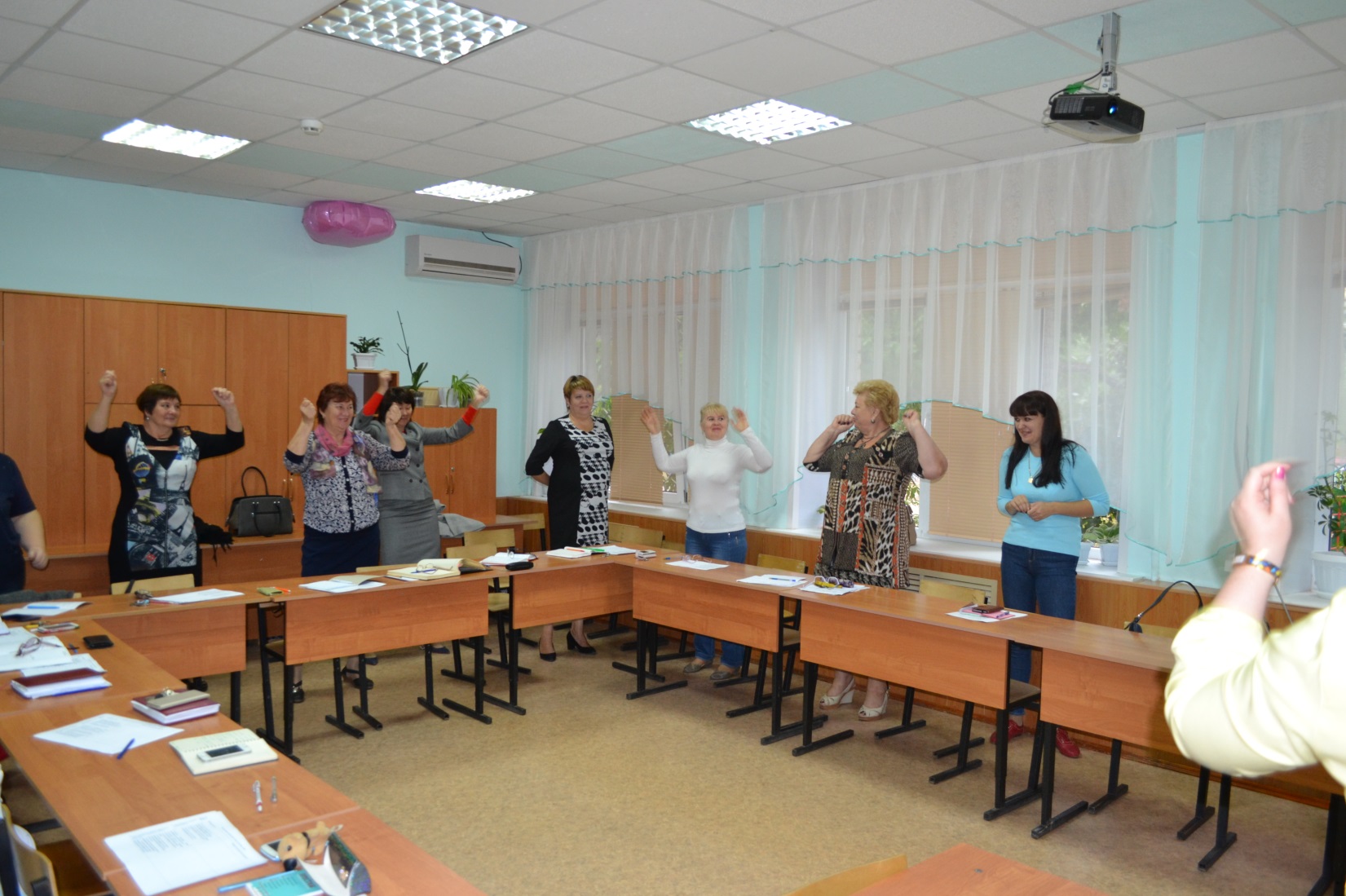 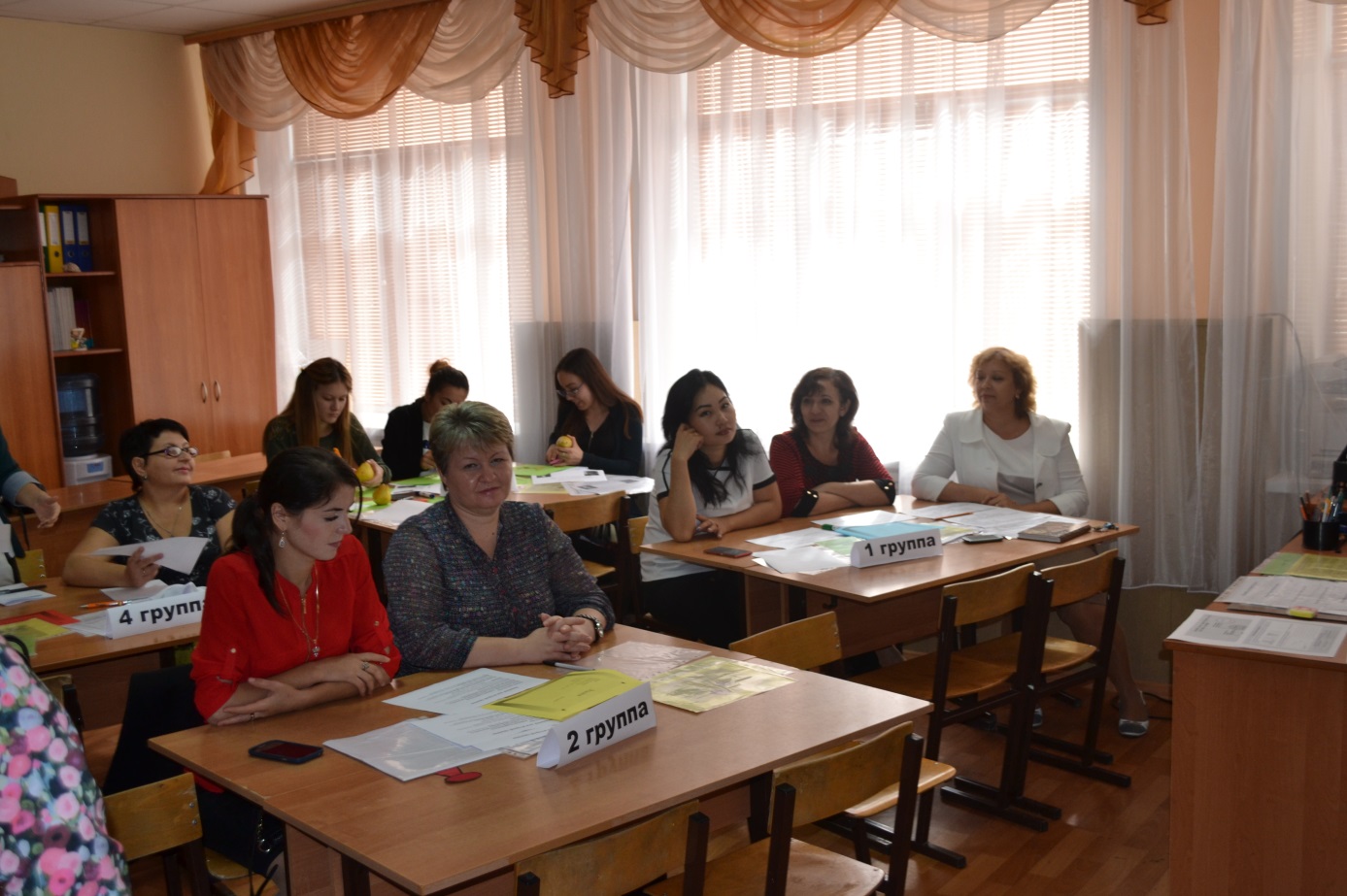 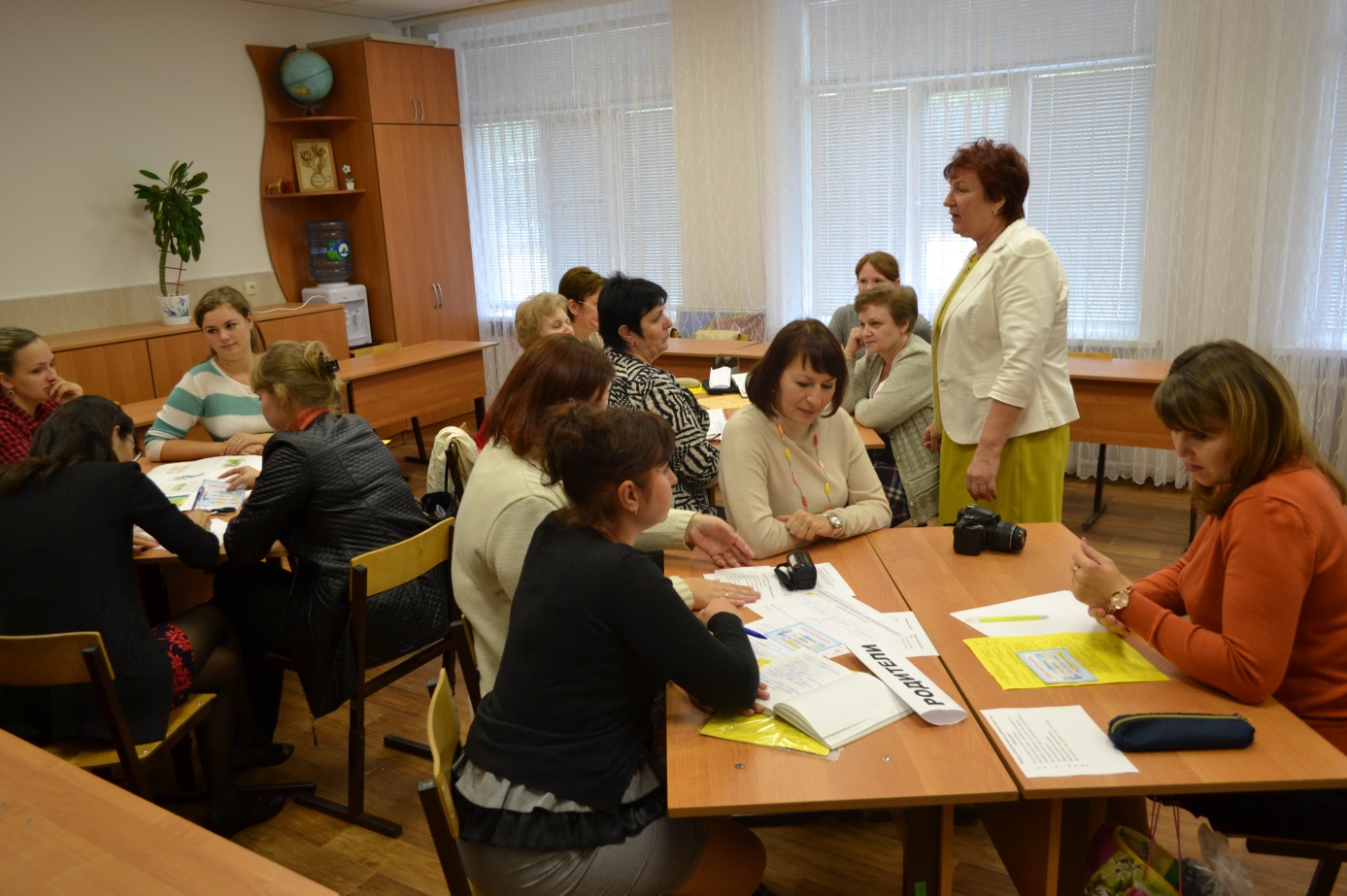 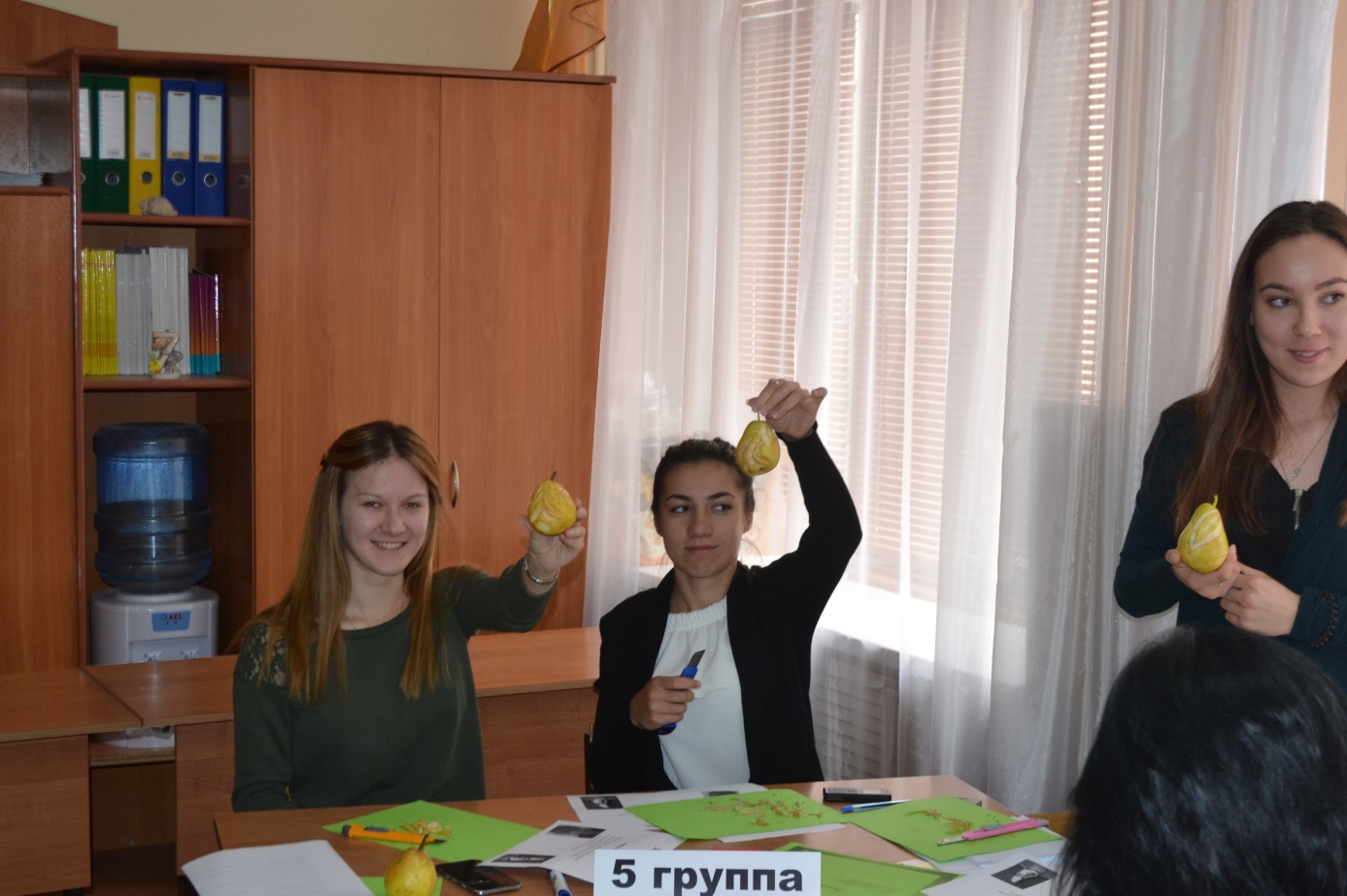 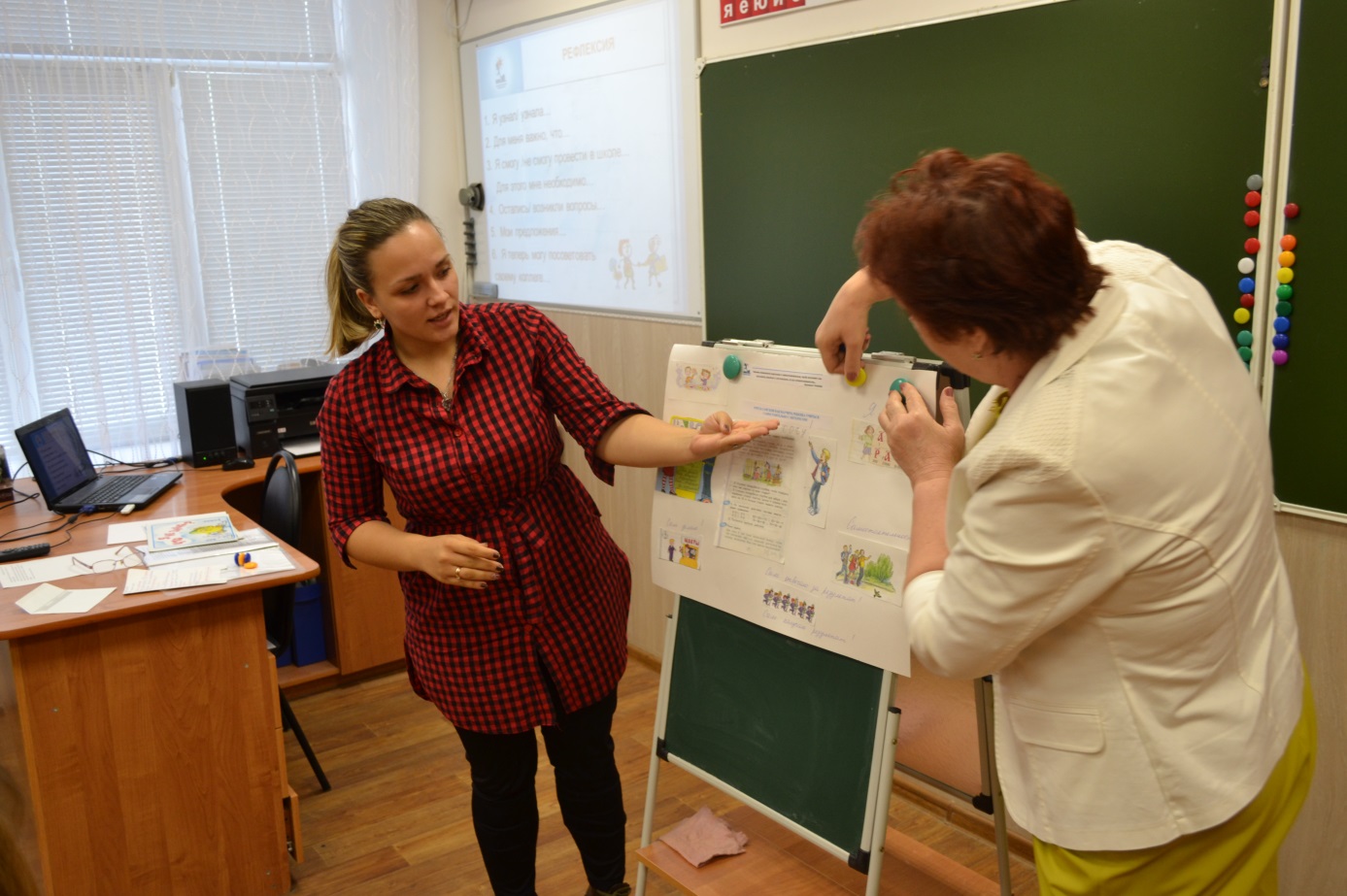 